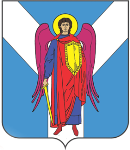 КОНТРОЛЬНО-СЧЕТНЫЙ ОРГАН ШПАКОВСКОГО МУНИЦИПАЛЬНОГО ОКРУГА СТАВРОПОЛЬСКОГО КРАЯ (КСО ШПАКОВСКОГО МУНИЦИПАЛЬНОГО ОКРУГА)Ленина ул., д. 113, г. Михайловск, Шпаковский район, Ставропольский край, 356240Тел./факс: (86553) 6-00-16 (доп.8351). E-mail: kso@shmr.ruОКПО 46529837, ОГРН 120260014792, ИНН/КПП 2645006833/264501001ОТЧЕТо деятельности Контрольно-счетного органа Шпаковского муниципального округа Ставропольского края за 2022 годКонтрольно-счетный орган Шпаковского муниципального округа Ставропольского края осуществляет свою деятельность в соответствии с требованиями Федерального закона от 07.02.2011 № 6-ФЗ «Об общих принципах организации и деятельности контрольно-счетных органов субъектов Российской Федерации и муниципальных образований», Бюджетного кодекса Российской Федерации, Устава Шпаковского муниципального округа Ставропольского края, Положения о Контрольно-счетном органе Шпаковского муниципального округа Ставропольского края.Контрольно-счетный орган Шпаковского муниципального округа Ставропольского края является постоянно действующим органом внешнего муниципального финансового контроля, образуется Думой Шпаковского муниципального округа Ставропольского края и ей подотчетен.В состав Контрольно-счетного органа Шпаковского муниципального округа Ставропольского края входят председатель, назначаемый Думой Шпаковского муниципального округа Ставропольского края и аппарат Контрольно-счетного органа Шпаковского муниципального округа Ставропольского края.Штатная численность аппарата Контрольно-счетного органа Шпаковского муниципального округа Ставропольского края в 2022 году составила 6 штатных единиц. В составе аппарата на настоящий момент имеется два инспектора, осуществляющих непосредственное исполнение полномочий Контрольно-счетного органа Шпаковского муниципального округа Ставропольского края,  управляющий делами, главный специалист и старший бухгалтер – ревизор, осуществляющий функции по техническому обеспечению деятельности Контрольно-счетного органа Шпаковского муниципального округа Ставропольского края.Деятельность Контрольно-счетного органа в отчетном периоде осуществлялась в соответствии с планом работы на 2022 год.  Приняты нормативно-правовые документы, инструкции, касающиеся внутренней организации работы Контрольно-счетного органа. Внешний муниципальный финансовый контроль осуществляется Контрольно-счетным органом в форме контрольных и экспертно-аналитических мероприятий. В отчетном периоде в ведении Контрольно-счетного органа находились: 126 подконтрольных организаций (42 бюджетных учреждения и 84 казенных учреждений), из которых 34 главных распорядителя бюджетных средств и 92 получателя бюджетных средств. Планирование деятельности Контрольно-счетного органа на 2022 год осуществлялось с учетом результатов контрольных и экспертно-аналитических мероприятий, а так же на основании поручений Думы Шпаковского муниципального округа Ставропольского края, предложений и запросов главы Шпаковского муниципального округа.В рамках реализации полномочий Контрольно-счетного органа Шпаковского муниципального округа Ставропольского края по контролю за исполнением местного бюджета, контролю за законностью, результативностью (эффективностью и экономностью) использования средств местного бюджета, Контрольно-счетным органом Шпаковского муниципального округа Ставропольского в 2022 году проведено 10 контрольных мероприятий:1.«Проверка законности и эффективности расходования бюджетных средств при осуществлении закупок для обеспечения муниципальных нужд муниципального бюджетного общеобразовательного учреждения «Средняя общеобразовательная школа №16» за истекший период 2022 года»2.«Проверка законности и эффективности расходования бюджетных средств при осуществлении закупок для обеспечения муниципальных нужд муниципального казенного общеобразовательного учреждения «Начальная общеобразовательная школа №22» за истекший период 2022 года3.«Проверка законности и эффективности расходования бюджетных средств при осуществлении закупок для обеспечения муниципальных нужд муниципального казенного общеобразовательного учреждения «Средняя общеобразовательная школа №18» за истекший период 2022 года»4.«Проверка законности и эффективности расходования бюджетных средств при осуществлении закупок для обеспечения муниципальных нужд муниципального казенного общеобразовательного учреждения «Средняя общеобразовательная школа №14» имени В.И.Слядневой за истекший период 2022 года»5.«Проверка законности и эффективности расходования бюджетных средств при осуществлении закупок для обеспечения муниципальных нужд муниципального бюджетного общеобразовательного учреждения «Средняя общеобразовательная школа №20» за истекший период 2022 года»6.«Проверка законности и эффективности расходования бюджетных средств при осуществлении закупок для обеспечения муниципальных нужд муниципального казенного дошкольного образовательного учреждения «Детский сад №5» за истекший период 2022 года».7.«Проверка законности и эффективности расходования бюджетных средств при осуществлении закупок для обеспечения муниципальных нужд муниципального казенного дошкольного образовательного учреждения «Детский сад №9» за истекший период 2022 года».8.«Проверка законности и эффективности расходования бюджетных средств при осуществлении закупок для обеспечения муниципальных нужд муниципального казенного дошкольного образовательного учреждения «Детский сад №24» за истекший период 2022 года».9.«Проверка законности и эффективности расходования бюджетных средств при осуществлении закупок для обеспечения муниципальных нужд муниципального казенного общеобразовательного учреждения «Средняя общеобразовательная школа №11» за истекший период 2022 года»10.«Проверка законности и эффективности расходования бюджетных средств при осуществлении закупок для обеспечения муниципальных нужд муниципального бюджетного дошкольного образовательного учреждения «Детский сад №26» за истекший период 2022 года».Охвачено контрольными мероприятиями 10 (десять) объектов. Объем денежных средств, охваченных контрольными мероприятиями составил 
72 750 968,28 рублей.  В результате указанных мероприятий общий объем финансовых нарушений составил 16 724 858,52 рублей, в том числе:Нарушения при осуществлении муниципальных закупок и закупок отдельными видами юридических лиц – 16 724 858,52 рублейВ рамках реализации полномочий Контрольно-счетного органа Шпаковского муниципального округа Ставропольского края по проведению экспертизы проектов местного бюджета, финансово-экономической экспертизы проектов муниципальных правовых актов, а также муниципальных программ, в 2022 году Контрольно-счетным органом Шпаковского муниципального округа Ставропольского края было проведено 94 экспертно-аналитических мероприятия, по результатам которых подготовлены заключения и даны предложения органам местного самоуправления.В рамках реализации полномочий Контрольно-счетного органа Шпаковского муниципального округа Ставропольского края по проведению внешней проверки годового отчета об исполнении местного бюджета в 2022 году Контрольно-счетным органом Шпаковского муниципального округа проведена внешняя проверка:- отчета об исполнении бюджета Шпаковского муниципального округа Ставропольского края за 2021 год;- бюджетной отчетности главного администратора бюджетных средств – Думы Шпаковского муниципального округа Ставропольского края за 2021 год;- бюджетной отчетности главного администратора бюджетных средств Темнолесского территориального отдела администрации Шпаковского муниципального округа Ставропольского края за 2021 год;- бюджетной отчетности  главного администратора бюджетных средств администрации муниципального образования Темнолесского сельсовета Шпаковского района Ставропольского края за 2021 год;- бюджетной отчетности главного администратора бюджетных средств Верхнерусского территориального отдела администрации Шпаковского муниципального округа Ставропольского края за 2021 год;- бюджетной отчетности главного администратора бюджетных средств Дубовского территориального отдела администрации Шпаковского муниципального округа Ставропольского края за 2021 год;- бюджетной отчетности главного администратора бюджетных средств администрации муниципального образования Дубовского сельсовета Шпаковского района Ставропольского края за 2021 год;- бюджетной отчетности главного администратора бюджетных средств администрации Шпаковского муниципального района Ставропольского края за 2021 год;- бюджетной отчетности главного администратора бюджетных средств администрации Шпаковского муниципального округа Ставропольского края за 2021 год;- бюджетной отчетности главного администратора бюджетных средств Дубовского территориального отдела администрации Шпаковского муниципального округа Ставропольского края за 2021 год;- бюджетной отчетности главного администратора бюджетных средств администрации муниципального образования Цимлянского сельсовета   Шпаковского района Ставропольского края за 2021 год;- бюджетной отчетности главного администратора бюджетных средств администрации муниципального образования Татарского сельсовета   Шпаковского района Ставропольского края за 2021 год;- бюджетной отчетности главного администратора бюджетных средств Татарского территориального отдела администрации Шпаковского муниципального округа Ставропольского края за 2021 год;- бюджетной отчетности главного администратора бюджетных средств администрации муниципального образования Надеждинского сельсовета   Шпаковского района  Ставропольского края за 2021 год;- бюджетной отчетности  главного администратора бюджетных средств Надеждинского территориального отдела администрации Шпаковского муниципального округа Ставропольского края за 2021 год;- бюджетной отчетности  главного администратора бюджетных средств Новомарьевского территориального отдела администрации Шпаковского муниципального округа Ставропольского края за 2021 год;- бюджетной отчетности главного администратора бюджетных средств администрации муниципального образования Казинского сельсовета   Шпаковского района  Ставропольского края за 2021 год;- бюджетной отчетности  главного администратора бюджетных средств Казинского территориального отдела администрации Шпаковского муниципального округа Ставропольского края за 2021 год;- бюджетной отчетности главного администратора бюджетных средств администрации муниципального образования Сенгилеевского сельсовета Шпаковского района Ставропольского края за 2021 год;- бюджетной отчетности  главного администратора бюджетных средств Сенгилеевского территориального отдела администрации Шпаковского муниципального округа Ставропольского края за 2021 год;- бюджетной отчетности главного администратора бюджетных средств Деминского территориального отдела администрации Шпаковского муниципального округа Ставропольского края за 2021 год;- бюджетной отчетности главного администратора бюджетных средств администрации муниципального образования Пелагиадского сельсовета Шпаковского района Ставропольского края за 2021 год;- бюджетной отчетности  главного администратора бюджетных средств Пелагиадского территориального отдела администрации Шпаковского муниципального округа Ставропольского края за 2021 год;- бюджетной отчетности главного администратора бюджетных средств – финансового управления администрации Шпаковского муниципального района Ставропольского края за 2021 год;- бюджетной отчетности главного администратора бюджетных средств – финансового управления администрации Шпаковского муниципального округа Ставропольского края за 2021 год;- бюджетной отчетности  главного администратора бюджетных средств – Комитета по физической культуре, спорту и туризму администратора Шпаковского муниципального района Ставропольского края за 2021 год;- бюджетной отчетности  главного администратора бюджетных средств – комитета по  культуре и туризму администрации Шпаковского муниципального округа Ставропольского края за 2021 год;- бюджетной отчетности  главного администратора бюджетных средств – управления труда и социальной защиты населения Шпаковского муниципального округа Ставропольского края за 2021 год;- бюджетной отчетности главного администратора бюджетных средств Михайловского территориального отдела администрации Шпаковского муниципального округа Ставропольского края за 2021 год;- бюджетной отчетности главного администратора бюджетных средств – Комитета по градостроительству, земельным и имущественным отношениям администрации Шпаковского муниципального округа Ставропольского края за 2021  год; - бюджетной отчетности главного администратора бюджетных средств – Комитета образования администрации Шпаковского муниципального округа Ставропольского края за 2021  год;- бюджетной отчетности главного администратора бюджетных средств администрации муниципального образования города Михайловска   Шпаковского района Ставропольского края за 2021 год;- бюджетной отчетности главного администратора бюджетных средств – Контрольно-счетного органа Шпаковского муниципального округа Ставропольского края за 2021  год;- бюджетной отчетности главного администратора бюджетных средств – Отдела образования администрации Шпаковского муниципального района Ставропольского края за 2021  год;-бюджетной отчетности главного администратора бюджетных средств администрации муниципального образования управления архитектуры и градостроительства администрации Шпаковского муниципального района Ставропольского края за 2021 год.По результатам внешней проверки подготовлено 35 заключений. За отчетный период, органами местного самоуправления муниципальных образований для подготовки заключений в Контрольно-счетный орган Шпаковского муниципального округа Ставропольского края было направлено 59 проектов муниципальных правовых актов: Контрольно-счетным органом Шпаковского муниципального округа Ставропольского края осуществлялось тесное взаимодействие со специалистами органов местного самоуправления Шпаковского округа, в рамках которого сотрудники аппарата Контрольно-счетного органа давали консультации по различным направлениям деятельности органов местного самоуправления.Взаимодействие с другими контрольно-счетными органами осуществляется через Совет контрольно-счетных органов при Контрольно-счетной палате Ставропольского края, членом которого Контрольно-счетный орган Шпаковского муниципального округа Ставропольского края является.По итогам контрольных мероприятий и экспертно-аналитической деятельности предлагались конкретные меры по устранению установленных нарушений и недостатков в сфере бюджетной политики и управления муниципальным имуществом. Важной составляющей в работе Контрольно-счетного органа  по-прежнему остается оказание методической помощи  учреждениям, а также по итогам мероприятий разработка предложений и рекомендаций с целью предупреждения и недопущения неэффективных расходов и нарушений в финансовой сфере.В 2023 году неизменными принципами в деятельности Контрольно-счетного органа будут оставаться такие принципы, как законность, объективность, эффективность, независимость и гласность. В связи с нарушениями, выявленными в ходе проведения проверок Контрольно-счетным органом в 2023 году будет уделено особое внимание последующему контролю за устранением выявленных нарушений. Временно исполняющий полномочияпредседателя Контрольно-счетного органа Шпаковского муниципального округаСтавропольского края                                                                      Е.А. КуропятникДума Шпаковского муниципального округа               27Администрация Шпаковского муниципального округа 32 